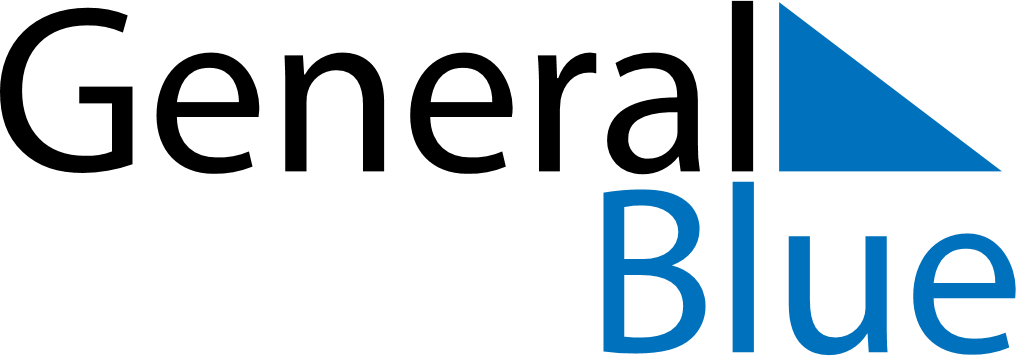 May 2024May 2024May 2024May 2024May 2024May 2024Jaerva-Jaani, Jaervamaa, EstoniaJaerva-Jaani, Jaervamaa, EstoniaJaerva-Jaani, Jaervamaa, EstoniaJaerva-Jaani, Jaervamaa, EstoniaJaerva-Jaani, Jaervamaa, EstoniaJaerva-Jaani, Jaervamaa, EstoniaSunday Monday Tuesday Wednesday Thursday Friday Saturday 1 2 3 4 Sunrise: 5:18 AM Sunset: 9:08 PM Daylight: 15 hours and 50 minutes. Sunrise: 5:15 AM Sunset: 9:10 PM Daylight: 15 hours and 54 minutes. Sunrise: 5:13 AM Sunset: 9:13 PM Daylight: 15 hours and 59 minutes. Sunrise: 5:10 AM Sunset: 9:15 PM Daylight: 16 hours and 4 minutes. 5 6 7 8 9 10 11 Sunrise: 5:08 AM Sunset: 9:17 PM Daylight: 16 hours and 9 minutes. Sunrise: 5:05 AM Sunset: 9:20 PM Daylight: 16 hours and 14 minutes. Sunrise: 5:03 AM Sunset: 9:22 PM Daylight: 16 hours and 19 minutes. Sunrise: 5:01 AM Sunset: 9:24 PM Daylight: 16 hours and 23 minutes. Sunrise: 4:58 AM Sunset: 9:27 PM Daylight: 16 hours and 28 minutes. Sunrise: 4:56 AM Sunset: 9:29 PM Daylight: 16 hours and 33 minutes. Sunrise: 4:53 AM Sunset: 9:31 PM Daylight: 16 hours and 37 minutes. 12 13 14 15 16 17 18 Sunrise: 4:51 AM Sunset: 9:34 PM Daylight: 16 hours and 42 minutes. Sunrise: 4:49 AM Sunset: 9:36 PM Daylight: 16 hours and 47 minutes. Sunrise: 4:47 AM Sunset: 9:38 PM Daylight: 16 hours and 51 minutes. Sunrise: 4:44 AM Sunset: 9:40 PM Daylight: 16 hours and 55 minutes. Sunrise: 4:42 AM Sunset: 9:42 PM Daylight: 17 hours and 0 minutes. Sunrise: 4:40 AM Sunset: 9:45 PM Daylight: 17 hours and 4 minutes. Sunrise: 4:38 AM Sunset: 9:47 PM Daylight: 17 hours and 8 minutes. 19 20 21 22 23 24 25 Sunrise: 4:36 AM Sunset: 9:49 PM Daylight: 17 hours and 13 minutes. Sunrise: 4:34 AM Sunset: 9:51 PM Daylight: 17 hours and 17 minutes. Sunrise: 4:32 AM Sunset: 9:53 PM Daylight: 17 hours and 21 minutes. Sunrise: 4:30 AM Sunset: 9:55 PM Daylight: 17 hours and 25 minutes. Sunrise: 4:28 AM Sunset: 9:57 PM Daylight: 17 hours and 29 minutes. Sunrise: 4:26 AM Sunset: 9:59 PM Daylight: 17 hours and 32 minutes. Sunrise: 4:25 AM Sunset: 10:01 PM Daylight: 17 hours and 36 minutes. 26 27 28 29 30 31 Sunrise: 4:23 AM Sunset: 10:03 PM Daylight: 17 hours and 40 minutes. Sunrise: 4:21 AM Sunset: 10:05 PM Daylight: 17 hours and 43 minutes. Sunrise: 4:20 AM Sunset: 10:07 PM Daylight: 17 hours and 47 minutes. Sunrise: 4:18 AM Sunset: 10:09 PM Daylight: 17 hours and 50 minutes. Sunrise: 4:17 AM Sunset: 10:10 PM Daylight: 17 hours and 53 minutes. Sunrise: 4:15 AM Sunset: 10:12 PM Daylight: 17 hours and 56 minutes. 